Kasım 2018 Sanayi Üretim Endeksi’ne ilişkin veriler Türkiye İstatistik Kurumu (TÜİK) tarafından 14 Ocak 2019 tarihinde yayımlandı.TÜİK tarafından aylık yayımlanan Sanayi Üretim Endeksi, Türkiye’deki sanayi kuruluşlarının toplam üretiminin zaman içindeki değişimi hakkında bilgi vermektedir.Şekil 1: Aylara göre sanayi üretim endeksi (mevsim ve takvim etkilerinden arındırılmış, 2015=100)Kasım ayında Türkiye (TR) Geneli Sanayi Üretim Endeksi bir önceki aya (Ekim 2018) göre yüzde 0,3 azalış göstermiştir. Kasım (2018) ayındaki azalışta bir önceki aya göre madencilik ve taşocakçılığı sektöründeki 3,7’lik ve imalat sanayi sektöründeki yüzde 0,1’lik azalışın etkili olduğu görülmektedir. Elektrik, gaz, buhar ve iklimlendirme üretimi ve dağıtımı sektöründe ise değişim yaşanmamıştır.Ana sanayi gruplarına bakıldığında toplam sanayi endeksindeki azalışta ara malı, sermaye malı ve enerji sektöründe yaşanan azalışın etkisi olduğu görülmektedir (sırasıyla yüzde 1,6’lık, 0,5’lik ve 0,3’lük azalışlar).Teknoloji sınıflarına bakıldığında bir önceki aya göre orta yüksek teknolojili üretimde yüzde 2,1’lik ve düşük teknolojili üretimde yüzde 0,9’luk artış olduğu görülmektedir. Yüksek teknolojili üretimde yüzde 3,5’lik ve orta düşük teknolojili üretimde 2,4’lük azalış yaşanmıştır.  Şekil 2: Yıllara göre Kasım ayları itibariyle sanayi üretim endeksi (takvim etkisinden arındırılmış, 2015=100)Endeks bir önceki yılın aynı ayına göre yüzde 6,5 oranında azalış göstermiştir. Kasım (2018) ayında önceki yıla göre ana sanayi sektörleri itibariyle en yüksek azalış yüzde 7,1 ile imalat sanayi sektöründe gerçekleşmiştir. Bu sektörü, yüzde 1,8 azalışla elektrik, gaz, buhar ve iklimlendirme üretimi ve dağıtımı ve yüzde 1,1 azalışla madencilik ve taşocakçılığı sektörleri takip etmiştir.  Ana sanayi gruplarına bakıldığında, ara malı imalatında yüzde 11,9’luk, sermaye malı imalatında yüzde 8,3’lük ve dayanıksız tüketim malı imalatında yüzde 2,8’lik azalış yaşanmıştır. Bir önceki yılın aynı ayına göre değişime teknoloji sınıflarına göre bakıldığında en yüksek azalışın yüzde 14,2’lik azalışla orta düşük teknolojili üretimde olduğu görülmektedir. Orta düşük teknolojili üretimi yüzde 7,6’lık azalış ile orta yüksek teknolojili üretim ve yüzde 3,5’lik azalış ile düşük teknolojili üretim takip etmiştir. Yüksek teknolojili üretim yüzde 5,9’luk artış göstermiştir.2018 Kasım SANAYİ ÜRETİM ENDEKSİ14 Ocak 2019                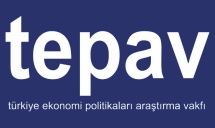 Tablo 1: Sanayi Üretim Endeksi Büyüme Oranları,  Kasım 2018Önceki Aya Göre (%)Önceki Yıla Göre (%)Ara Malı-1,6-11,9Dayanıklı Tüketim Malı7,610,0Dayanıksız Tüketim Malı0,4               -2,8Enerji-0,30,7Sermaye Malı-0,5-8,3TOPLAM-0,3-6,5Tablo 2: Sanayi Üretim Endeksi Sektörel Büyüme Oranları, Kasım 2018Önceki Aya Göre (%)Önceki Yıla Göre (%)Madencilik ve Taşocakçılığı-3,7-1,1İmalat Sanayi-0,1-7,1Elektrik, Gaz, Buhar ve İklimlendirme Üretimi ve Dağıtımı0,0-1,8TOPLAM-0,3-6,5Tablo 3. Sanayi Üretim Endeksi Teknoloji Sınıflarına Göre Büyüme Oranları, Kasım 2018Önceki Aya Göre (%)Önceki Yıla Göre (%)Düşük Teknoloji0,9-3,5Orta Düşük Teknoloji-2,4-14,2Orta Yüksek Teknoloji2,1                -7,6Yüksek Teknoloji-3,55,9TOPLAM-0,3-6,5